Некоз Елена Анатольевна, учитель начальных классов МБОУ гимназия № 54  г. КраснодарТема: Площадь фигуры. Единицы площади.Цели: ввести термин «площадь фигуры»; познакомить учащихся с единицами площади (м², см², дм²) и их обозначениями; развивать логическое мышление, познавательную активность, внимание,умения анализировать и обобщать;закреплять табличные случаи умножения и деления на 2, 3, 4, 5, 6; совершенствовать навыки вычисления доли числа;создать на уроке обстановку, способствующую наиболее активной работе уч-ся через ситуацию успеха, узнавание нового, желание сделать своё математическое открытие. Планируемые результаты:развитие умения распознавать фигуры, разные по площади;умение работать со словарем (лексическое значение слова «площадь»);знакомство с единицами измерения площади.Ход урока.I. Организационный  момент. - Сегодня нам предстоит сделать небольшое открытие.  А вот, какое открытие сделает каждый из вас, вы поделитесь в конце урока. II. Устный счёт.Игра «Продолжай – не зевай»Один ученик, хорошо знающий таблицу умножения, называет табличный случай и бросает мяч кому-либо из одноклассников. После ответа он возвращает мяч водящему. А он задаёт вопрос следующему. Желательно,  чтобы  игра не прерывалась.Работа с программой «Отличник» 1 ученик.(Во время игры)Сколько треугольников на чертеже?(сл.2.)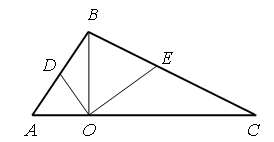 Итог по устному счёту.III. Актуализация опорных знаний.  а) Повторение геометрических понятий.  У: - Какие геометрические фигуры вы знаете? (сл.3.)  - Какие единицы измерения для геометрических фигур вы знаете? б) Работа с геометрическим материалом. – Посмотрите на эти фигуры: (сл.4)Какая фигура лишняя? (Круг, т.к. все остальные - многоугольники) IV. Сообщение темы и целей урока. – Сегодня эти фигуры помогут нам понять и изучить совершенно новую для вас тему. Итак, тема нашего урока – «Площадь». На уроке мы с вами попытаемся понять,  что такое площадь фигуры и научимся сравнивать площади фигур, какие способы сравнения площади существуют, познакомиться с единицами измерения площади.V. Изучение нового материала.– Может быть, кто-нибудь знает, что такое площадь? (Работа с толковым словарём)  - Различные геометрические фигуры занимают своё место на плоскости. Это и есть площадь фигуры.сл.5. 1)– Посмотрите на эти фигуры. Вся поверхность каждой из них – это её площадь. Рассмотрим первые две фигуры: (сл.3)–  Сравните их площади. (Площадь четырёхугольника больше площади треугольника) – Как определили? (На глаз)– Итак, площади некоторых фигур можно сравнивать на глаз. (Запись появилась на доске)2) – Посмотрите на следующие две фигуры: ( сл.4)Легко ли сравнивать на глаз их площади? (нет)– Как можно поступить в этом случае? (Варианты ответов детей)– В таких случаях, когда трудно сравнивать площади фигур на глаз, используют способ наложения фигур. (Демонстрирую)– Сделайте вывод: площадь какой фигуры больше? (Площадь квадрата больше, т.к. круг полностью поместился внутри квадрата).3) – Пред вами на столах лежат 2 геометрические фигуры (прямоугольник и квадрат). Сравните площади этих фигур. (Работа в парах)  - Можно площади фигур сравнить на глаз? Наложением одной на другую? (нет). Почему?  - Проблема: Так тогда как сравнить площади фигур, если наложением одной на другую не помогает?  - Я вам дам подсказку. Посмотрите на слайд, пожалуйста. (сл.8.)  - Как вы думаете, что нужно сделать? (ответы детей)  - Мы разбили фигуру на клеточки, маленькие клеточки. Что дальше? (посчитать клеточки)  - Какой новый способ сравнения фигур нашли? (разбиение фигуры на клеточки)  - Определите, какова площадь прямоугольника. Разделите его на квадраты, посчитайте их.  - Сколько у вас получилось? (результаты разные)  -Как же так получилось, ведь фигуры у всех одинаковые, а квадратов получилось разное количество? ( разные единицы измерения)  - А как надо? Что нужно сделать, чтобы результат был у всех одинаковый?  -Давайте введём единицу измерения площади. Договоримся, как и учёные, измерять площадь одинаковыми единицами, квадратом со стороной 1см – называется он кв.см. Чтобы отличать его от простого см, ставят после слова см². (сл.9.)  - Теперь вычислите площадь данной фигуры в кв.см.  - Что для этого нужно? Как будете это делать?  - Чему равна площадь прямоугольника?  -Вы справились, молодцы!– Перечислите все изученные способы сравнения площади фигур.Физминутка.- Присядьте столько раз, сколько сторон у квадрата.- Наклонитесь столько раз, сколько сторон у трёх треугольников.- Подпрыгнете столько раз, сколько концов у двух отрезков.Упражнения на успокоение дыхания.Первичная проверка восприятия.а)На доске фигуры:– Докажите, что площади всех этих фигур равны.б) Самостоятельная работа в парах.– На ваших партах лежат фигурки: у первого варианта фигурка зайчика,  у второго – собачки. Как узнать, площадь какой фигуры больше?  – Сейчас каждый находит площадь своей фигурки. Затем в паре делаете вывод площадь какой фигурки больше и почему.в) Фронтальная работа.   Учебник с. 22 №1Физминутка.1 минуту дети слушают шум моря.- А теперь, ребята, встали.Быстро руки вверх подняли,В стороны, вперёд, назад.Повернулись вправо, влево,Тихо сели, вновь за дело.г) Групповая работа . Формулировка определений единиц площади.Определение квадратного дециметра на с. 22 учебника.– Сформулируйте определение квадратного сантиметра. (Квадратным сантиметром называют площадь квадрата с длиной стороны 1 см.)– Сформулируйте определение квадратного метра.– Квадратный сантиметр, квадратный дециметр, квадратный метр – это единицы площади.д) Коллективная работа. Составление таблицы величин площади. (Учащиеся находят вырезанные из бумаги см2, дм2, м2 и производят сравнение площадей квадратов)– Покажите вырезанные из бумаги квадраты площадью 1 дм2, 1 см2 и 1 м2.– Сравните попарно площади этих квадратов, накладывая меньший квадрат на больший.– В квадрате площадью 1 дм2 может уместиться ровно 100 квадратов площадью 1 см2, а в квадрате площадью 1 м2 – ровно 100 квадратов площадью 1 дм2.VII. Повторение пройденного материала.1. Работа по учебнику.Задание № 11(с. 25).Вывод: чтобы найти неизвестный делитель, надо делимое разделить на значение частного.Задание № 13(с. 25).Ответ: пятая часть, четвертая часть и две шестых части.2. Работа в печатной тетради № 2.Задание № 35.      Ответ: 10 см2.Задание № 192.Ответ: 7 см2 и 8 см2.VIII. Рефлексия.– Наш урок подходит к завершению. Что нового вы сегодня узнали на уроке?– Какие способы сравнения фигур вам известны?    – Что вам показалось интересным? Что вызвало трудность?– Назовите единицы измерения площади фигуры.IX. Домашнее задание: № 10, 12 (учебник); № 32, 191 (рабочая тетрадь).Используемая методическая литература:  учебник «Математика 2 класс» автор В.Н. Рудницкая,рабочая тетрадь № 2 - автор В.Н. Рудницкая,обучающая программа «Отличник»,материалы ЦОР интернета,В.И. Ковалько «Школа физкультминуток», Москва, «ВАКО», 2010 Используемое оборудование:  презентация, рисунки  кота, собачки,карточки, раздаточный материал (геометрический),запись на доске.